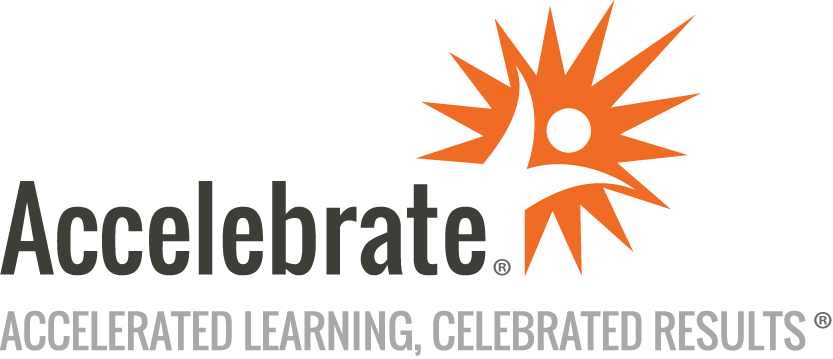 Programming in C++Course Number: CPP-100
Duration: 4 daysOverviewThis C++ Programming training course presents the syntax and constructs of the ISO Standard C++11 programming language. Basic, intermediate, and advanced techniques are taught. All features shown are applicable to all C++11 variants (on Windows, Unix, and Linux systems). Other versions of C++ are happily taught upon request.PrerequisitesAll students should have coding experience with the standard C language or any other object-oriented language.MaterialsAll C++ training students will receive comprehensive courseware.Software Needed on Each Student PCAny modern Windows, macOS, or Linux operating systemC++ compiler of your choiceC++ IDE of your choiceRelated lab files that Accelebrate providesObjectivesAll attendees will:Review object-oriented programming as neededPerform basic I/O operations with C++ codeDefine and use classesUnderstand arrays, pointers, and references (and memory in C++ more generally)Master defining and using functions, including advanced features such as lambdasProperly leverage inheritance in your codeAccelerate your development with the Standard Template LibraryOutlineIntroductionReview of Object-Oriented Programming (as needed) Evolution of programming typesEncapsulationPolymorphismInheritanceModularity and abstractionBasic I/O (Operations) in C++ Istream classOstream classCout and cin I/O object (functions)I/O manipulatorsI/O inserters and extractorsNamespaces The Global Name Space (GNS)The std namespaceCreating namespacesScoping identifiers in namespacesNamespace issues collisionspollutionsNamespace aliasesInlined namespacesDefining and Using Classes Basic class definitionPrivate and public members    Instantiation of (class) objects staticdynamicConstructors and destructors default keyworddelete keyworddelegating (overloaded types)arguments to constructorsTemplate classes template aliasesforward referencingperfect forwardingvariadic templatesusing RTTI to determine object typesArrays, Pointers, and References in C++11 Object pointersThe this pointerArrays of objectsSmart pointers unique_ptrshared_ptrweak_ptrReferences move semanticsmove reference (operations)move constructorException HandlingDefining and Using Functions in C++11 Class member functionsOverloading function capabilitiesPassing objects to functions by value (copy)by referenceOverloading constructor functionsTemplate functionsDefault argumentsOperator overload(ing functions)Lambdas (anonymous functions) closurescapturestrailing return typeConst_castStatic_castBrace initializationInheritance Base and derived classesAccess controlConstructors and destructorsMultiple inheritanceVirtual base classesVirtual functionsUsing overrideUsing finalThe Standard Template Library History of the libraryContainers, algorithms, references, and iteratorsUsing the vector, array, map, and string templatesBegin( ) and end( ) methodsTuple containerRegular expressionsThread operationsRandom number operationsClock and timing capabilitiesMiscellaneous Features Type aliasesDecltypeType traitsStatic assertEnumerated (scoped) classUser-defined literalsConclusion